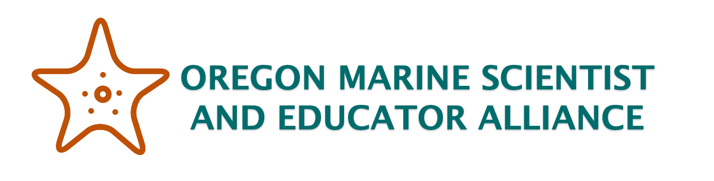 Salmon Life Stage CharacteristicsSalmon Stats Student Worksheet #2Fill in the table as you learn about the characteristics of each stage of the salmon life cycle.Life StageLocation (freshwater or saltwater)Characteristics/ threats at this stage